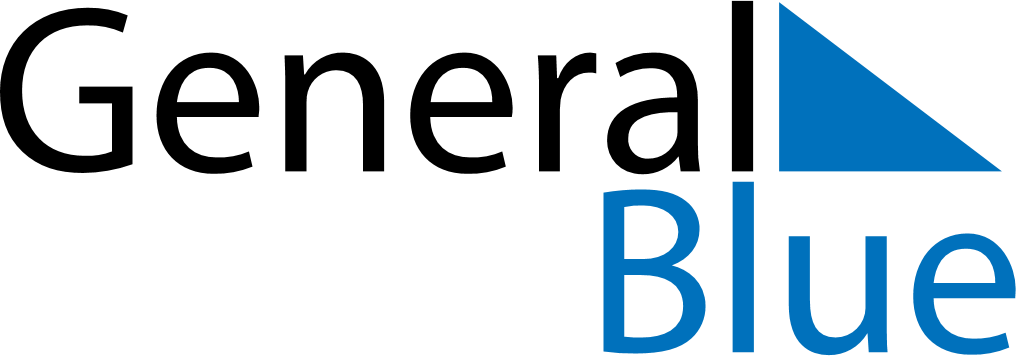 April 1997April 1997April 1997April 1997April 1997SundayMondayTuesdayWednesdayThursdayFridaySaturday123456789101112131415161718192021222324252627282930